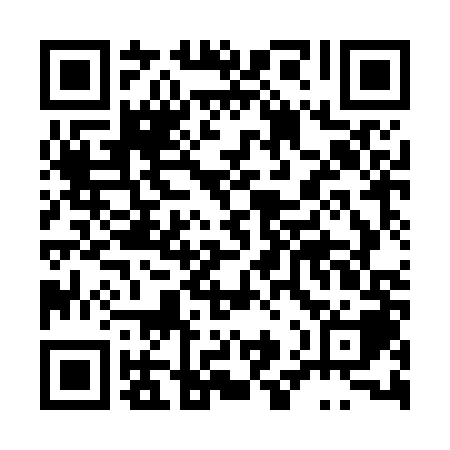 Ramadan times for Bangkok, ThailandMon 11 Mar 2024 - Wed 10 Apr 2024High Latitude Method: NonePrayer Calculation Method: Muslim World LeagueAsar Calculation Method: ShafiPrayer times provided by https://www.salahtimes.comDateDayFajrSuhurSunriseDhuhrAsrIftarMaghribIsha11Mon5:175:176:2812:283:486:286:287:3512Tue5:175:176:2712:283:486:286:287:3513Wed5:165:166:2712:273:486:286:287:3514Thu5:155:156:2612:273:476:286:287:3515Fri5:155:156:2512:273:476:286:287:3516Sat5:145:146:2512:273:466:286:287:3517Sun5:135:136:2412:263:466:296:297:3518Mon5:135:136:2312:263:466:296:297:3519Tue5:125:126:2312:263:456:296:297:3520Wed5:115:116:2212:253:456:296:297:3521Thu5:115:116:2112:253:446:296:297:3622Fri5:105:106:2112:253:446:296:297:3623Sat5:095:096:2012:243:436:296:297:3624Sun5:085:086:1912:243:436:296:297:3625Mon5:085:086:1912:243:426:296:297:3626Tue5:075:076:1812:243:426:296:297:3627Wed5:065:066:1712:233:416:296:297:3628Thu5:065:066:1712:233:406:306:307:3629Fri5:055:056:1612:233:406:306:307:3730Sat5:045:046:1512:223:396:306:307:3731Sun5:035:036:1512:223:396:306:307:371Mon5:035:036:1412:223:386:306:307:372Tue5:025:026:1312:213:376:306:307:373Wed5:015:016:1212:213:376:306:307:374Thu5:005:006:1212:213:366:306:307:375Fri5:005:006:1112:213:366:306:307:386Sat4:594:596:1012:203:356:306:307:387Sun4:584:586:1012:203:346:306:307:388Mon4:574:576:0912:203:346:306:307:389Tue4:574:576:0912:193:336:316:317:3810Wed4:564:566:0812:193:326:316:317:38